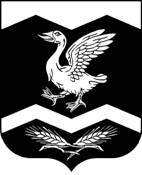 Курганская областьШадринский районКРАСНОМЫЛЬСКАЯ СЕЛЬСКАЯ ДУМАРЕШЕНИЕот «17 » февраля  2020 г.    	                                                                                                    № 20с. КрасномыльскоеОб исполнении бюджетаКрасномыльскогосельсовета за 2019 год         В соответствии со ст. 264.2 БК РФ и ст. 7 Устава муниципального образования Красномыльского сельсовета, Красномыльская сельская Дума - РЕШИЛА:1.   Утвердить отчет об исполнение бюджета Красномыльского сельсовета за 2019 год по расходам и доходам, согласно приложений 1-4.2. Настоящее решение обнародовать на стенде информации в администрации сельсовета.3.  Контроль за выполнением данного постановления оставляю за собой.      Председатель Красномыльской                                                Л. М. Оплетаева      сельской ДумыГлава Красномыльского сельсовета                                                           Г. А. СтародумоваГлава Красномыльского сельсовета                                                                Г. А. Стародумова                                                                                      Приложение 1                                                                                      Приложение 1                                                                                      Приложение 1                                                                                      Приложение 1                                                                                      к решению                                                                                         к решению                                                                                         к решению                                                                                         к решению   Красномыльской сельской ДумыКрасномыльской сельской ДумыКрасномыльской сельской ДумыКрасномыльской сельской Думы                                                                                      от 17.02.2020 года  №20«Об исполнении бюджета                                                                                      от 17.02.2020 года  №20«Об исполнении бюджета                                                                                      от 17.02.2020 года  №20«Об исполнении бюджета                                                                                      от 17.02.2020 года  №20«Об исполнении бюджета                                                                    Красномыльского сельсовета за 2019 год»                                                                    Красномыльского сельсовета за 2019 год»                                                                    Красномыльского сельсовета за 2019 год»                                                                    Красномыльского сельсовета за 2019 год»Исполнение бюджета Красномыльского сельсовета за 2019 г.Исполнение бюджета Красномыльского сельсовета за 2019 г.Исполнение бюджета Красномыльского сельсовета за 2019 г.Исполнение бюджета Красномыльского сельсовета за 2019 г.Доходная часть:    За 2019 год назначено доходов по бюджету 10198 тыс.руб.,  исполнено 10196,8 тыс. руб.Доходная часть:    За 2019 год назначено доходов по бюджету 10198 тыс.руб.,  исполнено 10196,8 тыс. руб.Доходная часть:    За 2019 год назначено доходов по бюджету 10198 тыс.руб.,  исполнено 10196,8 тыс. руб.Доходная часть:    За 2019 год назначено доходов по бюджету 10198 тыс.руб.,  исполнено 10196,8 тыс. руб.В том числе:Назначено (тыс.)Исполнено (тыс.)% исполненияЕдиный сельскохозяйственный налог784783,499,9Доходы от продажи земельных участков1,01,0100,0Налог на доходы с физических лиц244,0244,4100,2Акцизы423,0421,699,7Фин. помощь7637,07637,0100,0Налог на имущество61,061,3100,5Земельный налог454,0453,9100,0Безвозмездные поступления от населения575,0574,9100,0Госпошлина4,03,997,5Реализация имущества12,012,0100,0Прочие доходы3,03,4113,3ИТОГО1019810196,8100Расходная часть: За 2019 год назначено расходов по бюджету 10258,3 тыс.руб., исполнено 9981,5 тыс. руб.Расходная часть: За 2019 год назначено расходов по бюджету 10258,3 тыс.руб., исполнено 9981,5 тыс. руб.Расходная часть: За 2019 год назначено расходов по бюджету 10258,3 тыс.руб., исполнено 9981,5 тыс. руб.Расходная часть: За 2019 год назначено расходов по бюджету 10258,3 тыс.руб., исполнено 9981,5 тыс. руб.В том числе:назначеноисполнено% исполненияГлава489,2489,2100,0Аппарат управления832,0832,0100,0Выборы30,030,0100,0Мероприятия2,92,9100,0Воинский учет117,7117,7100,0Пожарный пост1264,11264,1100,0Содержание дорог260,0113,543,7Уличное освещение195,8119,260,9Землеустройство и землепользование96,196,1100,0Благоустройство459,4434,494,6Хоз.группа1841,61841,6100,0Слесари ЖКХ1436,71436,7100,0Клуб, библиотека2679,72651,098,9Социальное обеспечение33,433,4100,0Физическая культура519,7519,7100,0ИТОГО10258,39981,597,3    Глава Красномыльского сельсовета:                                                  Г.А. Стародумова    Глава Красномыльского сельсовета:                                                  Г.А. Стародумова    Глава Красномыльского сельсовета:                                                  Г.А. Стародумова    Глава Красномыльского сельсовета:                                                  Г.А. Стародумова                                                                                      Приложение 2                                                                                      к решению   Красномыльской сельской Думы                                                                                      от 17.02.2020 года  №20«Об исполнении бюджета                                                                    Красномыльского сельсовета за 2019 год»Источники внутреннего финансирования дефицита бюджета на 2019 годИсточники внутреннего финансирования дефицита бюджета на 2019 годИсточники внутреннего финансирования дефицита бюджета на 2019 годВ тыс.руб.Код бюджетной классификации бюджетов РФНаименование кода источника финансированияСумма 09901020000100000000Получение кредитов от кредитных организаций бюджетами поселений в валюте Российской Федерации09901050000000000000Изменение остатков средств на счетах по учету средств бюджета, в том числе:-215,309901050201100000510Увеличение прочих остатков денежных средств бюджета поселения-10758,709901050201100000610Уменьшение прочих остатков денежных средств бюджета поселения10543,4Всего источников внутреннего финансирования дефицита бюджета-215,3Глава Красномыльского сельсовета                                                                       Г.А. СтародумоваГлава Красномыльского сельсовета                                                                       Г.А. СтародумоваГлава Красномыльского сельсовета                                                                       Г.А. Стародумова                                                                                      Приложение 3                                                                                      Приложение 3                                                                                      Приложение 3                                                                                      Приложение 3                                                                                      Приложение 3                                                                                      Приложение 3                                                                                      Приложение 3                                                                                      Приложение 3                                                                                      Приложение 3                                                                                      к решению                                                                                         к решению                                                                                         к решению                                                                                         к решению                                                                                         к решению                                                                                         к решению                                                                                         к решению                                                                                         к решению                                                                                         к решению   Красномыльской сельской ДумыКрасномыльской сельской ДумыКрасномыльской сельской ДумыКрасномыльской сельской ДумыКрасномыльской сельской ДумыКрасномыльской сельской ДумыКрасномыльской сельской ДумыКрасномыльской сельской ДумыКрасномыльской сельской Думы                                                                                      от 17.02.2020 года  №20«Об исполнении бюджета                                                                                      от 17.02.2020 года  №20«Об исполнении бюджета                                                                                      от 17.02.2020 года  №20«Об исполнении бюджета                                                                                      от 17.02.2020 года  №20«Об исполнении бюджета                                                                                      от 17.02.2020 года  №20«Об исполнении бюджета                                                                                      от 17.02.2020 года  №20«Об исполнении бюджета                                                                                      от 17.02.2020 года  №20«Об исполнении бюджета                                                                                      от 17.02.2020 года  №20«Об исполнении бюджета                                                                                      от 17.02.2020 года  №20«Об исполнении бюджета                                                                    Красномыльского сельсовета за 2019 год»                                                                    Красномыльского сельсовета за 2019 год»                                                                    Красномыльского сельсовета за 2019 год»                                                                    Красномыльского сельсовета за 2019 год»                                                                    Красномыльского сельсовета за 2019 год»                                                                    Красномыльского сельсовета за 2019 год»                                                                    Красномыльского сельсовета за 2019 год»                                                                    Красномыльского сельсовета за 2019 год»                                                                    Красномыльского сельсовета за 2019 год»Распределение бюджетных ассигнований бюджета поселения за 2019 годпо разделам и подразделам классификации расходов бюджетаРаспределение бюджетных ассигнований бюджета поселения за 2019 годпо разделам и подразделам классификации расходов бюджетаРаспределение бюджетных ассигнований бюджета поселения за 2019 годпо разделам и подразделам классификации расходов бюджетаРаспределение бюджетных ассигнований бюджета поселения за 2019 годпо разделам и подразделам классификации расходов бюджетаРаспределение бюджетных ассигнований бюджета поселения за 2019 годпо разделам и подразделам классификации расходов бюджетаРаспределение бюджетных ассигнований бюджета поселения за 2019 годпо разделам и подразделам классификации расходов бюджетаРаспределение бюджетных ассигнований бюджета поселения за 2019 годпо разделам и подразделам классификации расходов бюджетаРаспределение бюджетных ассигнований бюджета поселения за 2019 годпо разделам и подразделам классификации расходов бюджетаРаспределение бюджетных ассигнований бюджета поселения за 2019 годпо разделам и подразделам классификации расходов бюджетаКоды бюджетной классификации РФНаименование разделов и подразделовНаименование разделов и подразделовУточненный планУточненный планИсполненоИсполнено% исполнения% исполнения0100ОБЩЕГОСУДАРСТВЕННЫЕ ВОПРОСЫОБЩЕГОСУДАРСТВЕННЫЕ ВОПРОСЫ1354,11354,11354,11354,11001000102Функционирование высшего должностного лица субъекта Российской Федерации и муниципального образованияФункционирование высшего должностного лица субъекта Российской Федерации и муниципального образования489,2489,2489,2489,21001000104Функционирование Правительства Российской Федерации, высших исполнительных органов государственной власти субъектов Российской Федерации, местных администрацийФункционирование Правительства Российской Федерации, высших исполнительных органов государственной власти субъектов Российской Федерации, местных администраций832,0832,0832,0832,01001000107ВыборыВыборы30,030,030,030,01001000113Другие общегосударственные вопросыДругие общегосударственные вопросы2,92,92,92,91001000200НАЦИОНАЛЬНАЯ ОБОРОНАНАЦИОНАЛЬНАЯ ОБОРОНА117,7117,7117,7117,71001000203Мобилизационная и вневойсковая подготовкаМобилизационная и вневойсковая подготовка117,7117,7117,7117,71001000300НАЦИОНАЛЬНАЯ БЕЗОПАСНОСТЬ И ПРАВООХРАНИТЕЛЬНАЯ ДЕЯТЕЛЬНОСТЬНАЦИОНАЛЬНАЯ БЕЗОПАСНОСТЬ И ПРАВООХРАНИТЕЛЬНАЯ ДЕЯТЕЛЬНОСТЬ1264,11264,11264,11264,11001000310Обеспечение пожарной безопасностиОбеспечение пожарной безопасности1264,11264,11264,11264,11001000400НАЦИОНАЛЬНАЯ ЭКОНОМИКАНАЦИОНАЛЬНАЯ ЭКОНОМИКА551,9551,9328,8328,859,659,60409Дорожное хозяйствоДорожное хозяйство455,8455,8232,7232,751,151,10412Другие вопросы в области национальной экономикиДругие вопросы в области национальной экономики96,196,196,196,11001000500ЖИЛИЩНО - КОММУНАЛЬНОЕ ХОЗЯЙСТВОЖИЛИЩНО - КОММУНАЛЬНОЕ ХОЗЯЙСТВО2301,02301,02276,02276,098,998,90503БлагоустройствоБлагоустройство459,4459,4434,4434,494,694,60505Другие вопросы в области жилищно-коммунального хозяйстваДругие вопросы в области жилищно-коммунального хозяйства1841,61841,61841,61841,61001000700ОБРАЗОВАНИЕОБРАЗОВАНИЕ1436,71436,71436,71436,71001000709Другие вопросы в области образованияДругие вопросы в области образования1436,71436,71436,71436,71001000800КУЛЬТУРА, КИНЕМАТОГРАФИЯ КУЛЬТУРА, КИНЕМАТОГРАФИЯ 2713,12713,12684,42684,498,998,90801КультураКультура2713,12713,12684,42684,498,998,91100ФИЗИЧЕСКАЯ КУЛЬТУРА И СПОРТФИЗИЧЕСКАЯ КУЛЬТУРА И СПОРТ519,7519,7519,7519,71001001101Физическая культураФизическая культура519,7519,7519,7519,7100100Всего расходовВсего расходов10258,310258,39981,59981,597,397,3                                                                                      Приложение 4 к решению   Красномыльской сельской Думы                                                                                      от 17.02.2020 года  №20«Об исполнении бюджета                                                                    Красномыльского сельсовета за 2019 год»Ведомственная структура расходов  бюджетаВедомственная структура расходов  бюджетаВедомственная структура расходов  бюджетаВедомственная структура расходов  бюджетаВедомственная структура расходов  бюджетаВедомственная структура расходов  бюджетаКрасномыльского сельсовета на 2019 годКрасномыльского сельсовета на 2019 годКрасномыльского сельсовета на 2019 годКрасномыльского сельсовета на 2019 годКрасномыльского сельсовета на 2019 годКрасномыльского сельсовета на 2019 годВ тыс.руб.НаименованиеРЗПРЦСРВРУтвержденные бюджетные назначенияИсполнено% исполнения45Расходы - всего9600000000000000010258,39981,597,3Обеспечение деятельности главы муниципального образования и  аппарата органов местного самоуправления0102501008109000028,128,1100,0Расходы на выплаты персоналу в целях обеспечения выполнения функций государственными (муниципальными) органами, казенными учреждениями, органами управления государственными внебюджетными фондами0102501008109010028,128,1100,0Расходы, за счет Дотации на выравнивание бюджетной обеспеченности из районного фонда финансовой поддержки   поселений за счет средств областного бюджета на обеспечение деятельности подведомственных Учреждений сельсовета01025010088090000448,1448,1100,0Расходы на выплаты персоналу в целях обеспечения выполнения функций государственными (муниципальными) органами, казенными учреждениями, органами управления государственными внебюджетными фондами01025010088090100448,1448,1100,0Иные межбюджетные трансферты за достижение показателей деятельности органов исполнительной власти субъектов Российской Федерации0102509005550000013,013,0100,0Расходы на выплаты персоналу в целях обеспечения выполнения функций государственными (муниципальными) органами, казенными учреждениями, органами управления государственными внебюджетными фондами0102509005550010013,013,0100,0Обеспечение деятельности главы муниципального образования и  аппарата органов местного самоуправления01045020081090000247,5247,5100,0Расходы на выплаты персоналу в целях обеспечения выполнения функций государственными (муниципальными) органами, казенными учреждениями, органами управления государственными внебюджетными фондами0104502008109010038,738,7100,0Закупка товаров, работ и услуг для обеспечения государственных (муниципальных) нужд01045020081090200207,2207,2100,0Иные бюджетные ассигнования010450200810908001,61,6100,0Расходы, за счет Дотации на выравнивание бюджетной обеспеченности из районного фонда финансовой поддержки   поселений за счет средств областного бюджета на обеспечение деятельности подведомственных Учреждений сельсовета01045020088090000584,5584,5100,0Расходы на выплаты персоналу в целях обеспечения выполнения функций государственными (муниципальными) органами, казенными учреждениями, органами управления государственными внебюджетными фондами01045020088090100450,2450,2100,0Закупка товаров, работ и услуг для обеспечения государственных (муниципальных) нужд0104502008809020026,026,0100,0Иные бюджетные ассигнования01045020088090800108,3108,3100,0Выборы0 107509008036000030,030,0100,0Иные бюджетные ассигнования0 107509008036080030,030,0100,0Другие общегосударственные вопросы011300000000000002,92,9100,0Межбюджетные трансферты бюджетам поселений из бюджетов муниципальных районов на осуществление части полномочий по решению вопросов местного значения в соответствии с заключенными соглашениями011350900801305001,41,4100,0Иные бюджетные ассигнования011350900811908001,51,5100,0Осуществление первичного воинского учета на территориях, где отсутствуют военные комиссариаты02035090051180000117,7117,7100,0Расходы на выплаты персоналу в целях обеспечения выполнения функций государственными (муниципальными) органами, казенными учреждениями, органами управления государственными внебюджетными фондами0203509005118010054,954,9100,0Закупка товаров, работ и услуг для обеспечения государственных (муниципальных) нужд0203509005118020062,862,8100,0НАЦИОНАЛЬНАЯ БЕЗОПАСНОСТЬ И ПРАВООХРАНИТЕЛЬНАЯ ДЕЯТЕЛЬНОСТЬ031000000000000001264,11264,1100,0Обеспечение пожарной безопасности031011000000000001264,11264,1100,0Расходы на выплаты персоналу в целях обеспечения выполнения функций государственными (муниципальными) органами, казенными учреждениями, органами управления государственными внебюджетными фондами03101100181020100147,9147,9100,0Закупка товаров, работ и услуг для обеспечения государственных (муниципальных) нужд03101100181020200208,7208,7100,0Расходы на выплаты персоналу в целях обеспечения выполнения функций государственными (муниципальными) органами, казенными учреждениями, органами управления государственными внебюджетными фондами03101100188030100894,4894,4100,0Закупка товаров, работ и услуг для обеспечения государственных (муниципальных) нужд031011001880302004,34,3100,0Иные бюджетные ассигнования031011001880308008,88,8100,0Дорожная деятельность в отношении автомобильных дорог местного значения общего пользования в границах населенных пунктов04095090080280000195,8119,260,9Закупка товаров, работ и услуг для обеспечения государственных (муниципальных) нужд04095090080280200195,8119,260,9Расходы на содержание гидротехнических сооружений из  местного бюджета04095090080290000260113,543,7Закупка товаров, работ и услуг для обеспечения государственных (муниципальных) нужд04095090080290200260113,543,7Расходы местного бюджета по исполнению мероприятий в сфере распоряжения и содержания муниципального имущества0412509008105000096,196,1100,0Закупка товаров, работ и услуг для обеспечения государственных (муниципальных) нужд0412509008105020096,196,1100,0Расходы из МБ по организации сбора и вывоза бытовых отходов,  мусора050300000000000000459,4434,494,6Закупка товаров, работ и услуг для обеспечения государственных (муниципальных) нужд0503509008028020046,346,3100,0Закупка товаров, работ и услуг для обеспечения государственных (муниципальных) нужд05035090080310200242,9242,9100,0Закупка товаров, работ и услуг для обеспечения государственных (муниципальных) нужд0503509008032020061,261,2100,0Закупка товаров, работ и услуг для обеспечения государственных (муниципальных) нужд05035090088091200109,084,077,1Расходы, за счет Дотации на выравнивание бюджетной обеспеченности из районного фонда финансовой поддержки   поселений за счет средств областного бюджета на обеспечение деятельности подведомственных Учреждений сельсовета0505000000000000001841,61841,6100,0Расходы на выплаты персоналу в целях обеспечения выполнения функций государственными (муниципальными) органами, казенными учреждениями, органами управления государственными внебюджетными фондами0505509008119010035,535,5100,0Закупка товаров, работ и услуг для обеспечения государственных (муниципальных) нужд05055090081190200789,0789,0100,0Иные бюджетные ассигнования050550900811908007,87,8100,0Расходы на выплаты персоналу в целях обеспечения выполнения функций государственными (муниципальными) органами, казенными учреждениями, органами управления государственными внебюджетными фондами05055090088090100391,9391,9100,0Иные бюджетные ассигнования050550900880908002,52,5100,0Закупка товаров, работ и услуг для обеспечения государственных (муниципальных) нужд05055090088091200614,9614,9100,0Расходы, за счет Дотации на выравнивание бюджетной обеспеченности из районного фонда финансовой поддержки   поселений за счет средств областного бюджета на обеспечение деятельности подведомственных Учреждений сельсовета070950900000000001436,71436,7100,0Расходы на выплаты персоналу в целях обеспечения выполнения функций государственными (муниципальными) органами, казенными учреждениями, органами управления государственными внебюджетными фондами07095090081190100314,9314,9100,0Закупка товаров, работ и услуг для обеспечения государственных (муниципальных) нужд0709509008119020033,133,1100,0Расходы на выплаты персоналу в целях обеспечения выполнения функций государственными (муниципальными) органами, казенными учреждениями, органами управления государственными внебюджетными фондами070950900880901001082,21082,2100,0Иные бюджетные ассигнования070950900880908006,56,5100,0Обеспечение деятельности клубных учреждений08010500385030000572,4543,795,0Расходы на выплаты персоналу в целях обеспечения выполнения функций государственными (муниципальными) органами, казенными учреждениями, органами управления государственными внебюджетными фондами08010500385030100161,0161,0100,0Закупка товаров, работ и услуг для обеспечения государственных (муниципальных) нужд08010500385030200396,5367,892,8Иные бюджетные ассигнования0801050038503080014,914,9100,0Обеспечение деятельности библиотек080105003850400001,51,5100,0Расходы на выплаты персоналу в целях обеспечения выполнения функций государственными (муниципальными) органами, казенными учреждениями, органами управления государственными внебюджетными фондами080105003850401001,51,5100,0Мероприятия в сфере культуры, кинематографии08010500385050000113,0113,0100,0Закупка товаров, работ и услуг для обеспечения государственных (муниципальных) нужд08010500385050200113,0113,0100,0Обеспечение развития и укрепления материально-технической базы домов культуры в населенных пунктах с числом жителей до 50 тысяч человек080105003L4670000397,0397,0100,0Закупка товаров, работ и услуг для обеспечения государственных (муниципальных) нужд080105003L4670200397,0397,0100,0Меры социальной поддержки лиц, проживающих и работающих в сельской местности и в рабочих поселках (поселках городского типа)0801509001097000033,433,4100,0Расходы на выплаты персоналу в целях обеспечения выполнения функций государственными (муниципальными) органами, казенными учреждениями, органами управления государственными внебюджетными фондами0801509001097010033,433,4100,0Расходы, за счет Дотации на выравнивание бюджетной обеспеченности из районного фонда финансовой поддержки   поселений за счет средств областного бюджета на обеспечение деятельности подведомственных Учреждений сельсовета080150900880900001587,51587,5100,0Расходы на выплаты персоналу в целях обеспечения выполнения функций государственными (муниципальными) органами, казенными учреждениями, органами управления государственными внебюджетными фондами080150900880901001481,11481,1100,0Закупка товаров, работ и услуг для обеспечения государственных (муниципальных) нужд0801509008809020056,356,3100,0Иные бюджетные ассигнования0801509008809080050,150,1100,0Расходы на решение вопросов местного значения за счет средств областного бюджета080150900880910008,38,3100,0Закупка товаров, работ и услуг для обеспечения государственных (муниципальных) нужд080150900880912008,38,3100,0ФИЗИЧЕСКАЯ КУЛЬТУРА И СПОРТ11000800186010000519,7519,7100,0Закупка товаров, работ и услуг для обеспечения государственных (муниципальных) нужд11010800186010200518,3518,3100,0Закупка товаров, работ и услуг для обеспечения государственных (муниципальных) нужд110150900880902001,41,4100,0